План открытого урока по английскому языку в 4 классе по  теме "Степени сравнения прилагательных"Тема:  степени сравнения прилагательныхЦель: Научить образовывать степени сравнения прилагательных.Задачи:Образовательная - научить учащихся образовывать степени сравнения прилагательных, обеспечить первичную отработку изученного материала.Развивающая - развивать навыки диалогической и монологической речи учащихся; совершенствовать навыки чтения;Воспитательная - воспитывать личностные качества ответственность, самостоятельность, умение анализировать.Оборудование: карточки со словами, фразами, заданиями, проектор, картинки. Ход урокаПодготовка учащихся к речевой деятельности 1. Организационный момент.Good morning, children! I am glad to see you.	 Рефлексия настроения «Смайлики».Фонетическая зарядка [  ] name the sound (слайд 1)This house is a house that is bigger than that house. II. Повторение лексики по теме "прилагательные". Look at the blackboard. Давайте сравним 2 картинки.( слайд 2)С помощью какой части речи вы это сделалиДети: прилагательныхА какие прилагательные вы знаете?BrainstormingKindBigstrongTallSmallFastLongNice     short                        clean А знаете ли вы как на английском языке сравнивать?Какую цель вы поставите себе на уроке?Дети: научиться сравнивать предметы. (запись на доске)Объяснение нового материала. Teacher: I see two cars.Teacher: Listen to me and try to translate. The black car is big. The yellow car is bigger. Дети переводят предложения на русский язык.Teacher: Когда мы сравниваем признак двух предметов, мы употребляем прилагательное в сравнительной степени. А что случилось с прилагательными, когда я начала сравнивать шарики?Pupils: У них появились на конце новые звуки.Teacher: Я хочу рассказать вам сказку о  прилежном суффиксе, который помогает сравнивать признаки предметов.Сказка(слайд 4)Слайд 1: СказкаСлайд 2: Жили- были друзья прилагательные: nice, long, big, strong and tall. Они очень гордились собой, потому что умели называть признаки предметов. Но однажды друзьям стало скучно, и они захотели уметь больше.Слайд 3: Для того чтобы научиться большему,  друзья отправились в школу. В школе они познакомились с суффиксом –er, который научил их сравнивать предметы друг с другом.Слайд 4: Например, если суффикс –er вставал после прилагательного big, то предмет сразу становился больше.Слайд 5: Если же суффикс становился после прилагательного tall, то сразу становилось выше. Вот такое получалось волшебство. Слайд 6: А сейчас я проверю, кто меня слушал внимательно. Скажите, для чего служит суффикс –er?(После ответов детей показать правило)Слайд 7: При  добавлении суффикса –er к прилагательным вы должны соблюдать следующие  правила :Удваивать последнюю согласную, если перед ней стоит одна гласная буква. ( big – bigger )Прилагательные можно сравнивать при помощи союза than (чем).  (A cat is smaller than a dog. Кошка меньше, чем собака.)Первичное закрепление нового материала.Ex. 1 Распределите эти же прилагательные в два столбика – в первый столбик прилагательные в начальной форме, а во второй – прилагательные, при помощи которых мы сравниваем предметы.small            faster              shorter         long       short         big         strong       fast longer           bigger            smaller       strongerEx. 2 Look at the pictures and make up the sentenses.(слайд 5-9) пример на доске. Ex. 3     Answer my questions. Use the model. (слайд 10-12)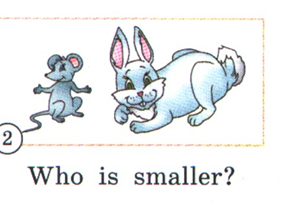 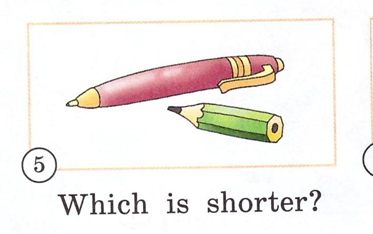 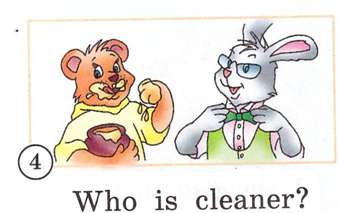 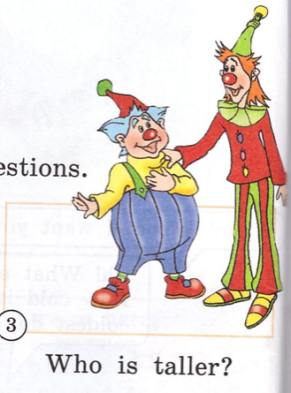 Физминутка «Hands up-hands down» песня «Hands up, hands down (руки вверх, руки вниз) Hands on hips, sit down (руки на пояс, присели) Stand up, hands to the sides (Встали, руки в стороны) Bent left bent right (наклонились влево, наклонились вправо) One, two, three, hop (Раз, два, три, прыгаем) One, two, three, stop (Раз, два, три, остановились) Stand still (Встали спокойно) .Ex. 4   Fill in the missing words. Work in pairs. This monkey is smaller than a tiger.This plane is ……… than a bike.This  elephants is …….... than a mouse.This house is……….. than a bus.This bear is ………. than a rabbit.This pencil is ………. than a pen.Ex.5 Translate the sentences into English. (слайд 13)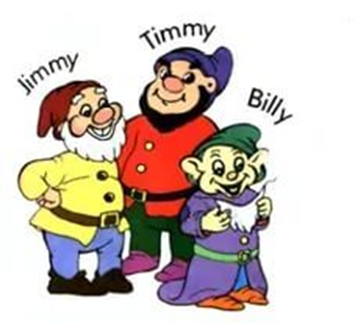 Билли добрее, чем Тимми.Тимми выше, чем Джимми.Тимми сильнее, чем Билли.Джимми симпатичнее, чем Билли. IX.	Заключительный этап.Тест Итоги.Рефлексия « пять пальцев»Домашнее задание. Задание. Образуйте сравнительную степень прилагательного. Small (маленький) –                            cold (холодный) –  Long (длинный) –                               dark (темный) –Smaller     bigger faster     taller        longer    strongerTest I Выберите нужное слово.1. The lion is   _____  than a dog.strongstrongermore stronger2. This cat is _____ than an elephant.smallsmallestsmaller3. The bike is _____ than a bus.faster fastmore fast.II. Раскройте скобки, образуйте нужную степень сравнения прилагательного.1. The crocodile is ___________________ (big) than alligator.2. The mouse is _____________________ (kind) than a rat.3. The horse is ______________________ (nice) than a cat.Задание. Образуйте сравнительную степень прилагательного. small (маленький) –                            cold (холодный) – long (длинный) –                            dark (темный) – Задание. Образуйте сравнительную степень прилагательного. small (маленький) –                            cold (холодный) – long (длинный) –                            dark (темный) – Задание. Образуйте сравнительную степень прилагательного. small (маленький) –                            cold (холодный) – long (длинный) –                            dark (темный) – Задание. Образуйте сравнительную степень прилагательного. small (маленький) –                            cold (холодный) – long (длинный) –                            dark (темный) – Задание. Образуйте сравнительную степень прилагательного. small (маленький) –                            cold (холодный) – long (длинный) –                            dark (темный) – Задание. Образуйте сравнительную степень прилагательного. small (маленький) –                            cold (холодный) – long (длинный) –                            dark (темный) – Задание. Образуйте сравнительную степень прилагательного. small (маленький) –                            cold (холодный) – long (длинный) –                            dark (темный) – Задание. Образуйте сравнительную степень прилагательного. small (маленький) –                            cold (холодный) – long (длинный) –                            dark (темный) – 1)   Удваивать последнюю согласную, если перед ней стоит одна гласная буква. ( big – bigger )2)   Прилагательные можно сравнивать при помощи союза than (чем).                    (A cat is smaller than a dog. Кошка меньше, чем собака.)1) Удваивать последнюю согласную, если перед ней стоит одна гласная буква. ( big – bigger )2) Прилагательные можно сравнивать при помощи союза than (чем).               (A cat is smaller than a dog. Кошка меньше, чем собака.) 1)   Удваивать последнюю согласную, если перед ней стоит одна гласная буква. ( big – bigger )2)   Прилагательные можно сравнивать при помощи союза than (чем).                (A cat is smaller than a dog. Кошка меньше, чем собака.)1)    Удваивать последнюю согласную, если перед ней стоит одна гласная буква. ( big – bigger )2)    Прилагательные можно сравнивать при помощи союза than (чем).              (A cat is smaller than a dog. Кошка меньше, чем собака.)1)    Удваивать последнюю согласную, если перед ней стоит одна гласная буква. ( big – bigger )2)    Прилагательные можно сравнивать при помощи союза than (чем).               (A cat is smaller than a dog. Кошка меньше, чем собака.)Kinderbigger smallerlonger faster strongercleanertallernicershorter